                ?АРАР                                                                                             РЕШЕНИЕ        « 24 » ноябрь  2021 й.    	                   №   58                             « 24  » ноября 2021 г.О проведении публичных слушаний по проекту бюджета городского поселения город Баймак муниципального района Баймакский район Республики Башкортостан на 2022 год и на плановый период 2023 и 2024 г.г.В соответствии со статьей 28 Федерального закона «Об общих принципах организации местного самоуправления в Российской Федерации», Уставом городского поселении город Баймак муниципального района Баймакский район Республики Башкортостан и решения Совета городского поселении город Баймак № 143 от 29.02.2008 г. «Об утверждении положения о порядке организации и проведения публичных слушаний в городском поселении город Баймак муниципального района Баймакский район Республики Башкортостан», Совет городского поселения город Баймак муниципального района Баймакский район Республики Башкортостан решил:1. Утвердить проект бюджета городского поселения город Баймак муниципального района Баймакский район Республики Башкортостан  на 2022 год и на плановый период 2023 и 2024 годов.2. Назначить публичные слушания по проекту решения «О бюджете городского поселения город Баймак муниципального района Баймакский район Республики Башкортостан на 2022 год и на плановый период 2023 и 2024 годов» на « 06 » декабря 2021 года в 11.00 часов, в зале заседаний Отдела образования Администрации муниципального района Баймакский район, по адресу: 453630, Республика Башкортостан, г.Баймак, ул.М.Горького, д.26.3. Обязанности по проведению публичных слушаний возложить на постоянную комиссию по бюджету, налогам, экономическому развитию,  вопросам собственности, торговле, предпринимательству и иным видам услуг населению Совета городского поселения г.Баймак муниципального района Баймакский район Республики Башкортостан4. Письменные предложения по проекту решения направлять в Совет городского поселения город Баймак муниципального района Баймакский район Республики Башкортостан до « 30 » ноября 2021 года.5. Настоящее решение обнародовать на информационном стенде администрации городского поселения г.Баймак по адресу: Республика Башкортостан, г.Баймак, ул.М.Горького, д.26, опубликовать на официальном сайте городского поселения г.Баймак муниципального района Баймакский район Республики Башкортостан по адресу: http://gpbaimak.ru.6. Данное решение вступает в силу с момента обнародования. Заместитель Председателя Совета городского поселения город Баймак муниципального района Баймакский район Республики Башкортостан 			                           	                       Ю.А.Трушин                                                                                                               ПРОЕКТ                      ?АРАР                                                                                             РЕШЕНИЕ        «    » ________  2021 й.    	                   №                             «   » __________ 2021 г.О  БЮДЖЕТЕ ГОРОДСКОГО ПОСЕЛЕНИЯ ГОРОД БАЙМАК  МУНИЦИПАЛЬНОГО РАЙОНА  БАЙМАКСКИЙ  РАЙОН РЕСПУБЛИКИ БАШКОРТОСТАН  НА 2022 ГОД И НА ПЛАНОВЫЙ ПЕРИОД 2023 И 2024 ГОДОВ.Совет городского поселения город Баймак муниципального района Баймакский район Республики Башкортостан (далее – поселения)РЕШИЛ:     1. Утвердить основные характеристики бюджета поселения  на 2022 год:- прогнозируемый общий объем доходов бюджета поселения в сумме  44 647 700,00 рублей;-   общий объем расходов бюджета поселения в сумме 44 647 700,00 рублей;-   объем дефицита бюджета поселения в сумме 0 рублей.      2. Утвердить основные характеристики бюджета поселения на плановый период 2023 и 2024 годов:                  - прогнозируемый  общий объем доходов бюджета поселения на 2023 год в сумме 47 779 700,00 рублей и на 2024 год в сумме 50 973 000,00 рублей;                  - общий объем расходов бюджета поселения на 2023 год в сумме 47 779 700,00 рублей и на 2024 год в сумме 47 779 700,00 рублей, в том числе условно утвержденные расходы 2 561 500 рублей на 2022 год и 2 561 500 рублей на 2023 год;                   - дефицит бюджета поселения на 2023 и на 2024 годы в сумме 0  рублей.3. Установить размер резервного фонда администрации городского поселения город Баймак муниципального района Баймакский район Республики Башкортостан  на 2022 год и на плановый период 2023 и 2024 годов в сумме 10 000,00 рублей ежегодно.4. Установить, что при зачислении в бюджет поселения безвозмездных поступлений в виде добровольных взносов (пожертвований) юридических и физических лиц для казенного учреждения, находящегося в ведении соответствующего главного распорядителя средств бюджета поселения, на сумму указанных поступлений увеличиваются бюджетные ассигнования соответствующему главному распорядителю средств бюджета поселения для последующего доведения в уставном порядке до указанного казенного учреждения лимитов бюджетных обязательств для осуществления расходов, соответствующих целям, на достижение которых представлены добровольные взносы (пожертвования).5. Утвердить перечень главных администраторов доходов бюджета поселения согласно приложению №1 к настоящему решению. Утвердить перечень главных администраторов источников финансирования дефицита бюджета поселения согласно приложению №2 к настоящему решению.6. Установить поступления доходов в бюджет поселения:          - на 2022 год в прогнозируемом объеме согласно приложению №4 к настоящему решению, в том числе объем межбюджетных трансфертов, получаемых из вышестоящих бюджетов бюджетной системы Российской Федерации, в сумме 44 647 700,00 рублей;         - на плановый период 2023 и 2024 годов в прогнозируемых объемах согласно приложению №5 к настоящему решению, в том числе объем межбюджетных трансфертов, получаемых из вышестоящих бюджетов бюджетной системы Российской Федерации, соответственно, в суммах 47 779 700,00 рублей 50 973 000,00 рублей.7. Утвердить в пределах общего объема расходов бюджета городского поселения город Баймак муниципального района Баймакский район Республики Башкортостан, установленного пунктом 1 настоящего Решения, распределение бюджетных ассигнований городского поселения:1) по разделам, подразделам, целевым статьям (муниципальным программам и непрограммным направлениям деятельности), группам видов расходов классификации расходов бюджетов:а) на 2022 год согласно приложению № 5 к настоящему Решению;б) на плановый период 2023 и 2024 годов согласно приложению №6 к настоящему Решению.2) по целевым статьям (муниципальным программам и непрограммным направлениям деятельности), группам видов расходов классификации расходов бюджетов:а) на 2022 год согласно приложению №7 к настоящему Решению;б) на плановый период 2023 и 2024 годов согласно приложению №8 к настоящему Решению. Утвердить общий объем бюджетных ассигнований на исполнение публичных нормативных обязательств на 2022 год 0 рублей и на плановый период 2023-2024 годов в сумме 0 рублей . Утвердить ведомственную структуру расходов бюджета поселения:       -  на 2022 год согласно приложению №9 к настоящему решению;       - на плановый период 2023 и 2024 годов согласно приложению №10 к настоящему решению.8. Администрация поселения не вправе принимать решения, приводящие к изменению в 2023-2024 годах численности муниципальных  служащих поселения.9. Установить, что получатель средств бюджета поселения при заключении муниципальных контрактов (договоров) на поставку товаров (работ, услуг) вправе предусматривать авансовые платежи:         - в размере 100 процентов суммы муниципального контракта (договора) об оказании услуг связи, о подписке на печатные издания и об их приобретении, об обучении на курсах повышения квалификации, о приобретение проездных документов, путевок на санаторно-курортное лечение, по договорам обязательного страхования гражданской ответственности владельцев транспортных средств;          -в размере до 30 процентов суммы муниципального контракта (договора), если иное не предусмотрено законодательством Российской Федерации, Республики Башкортостан – по остальным контрактам (договорам).10. Установить:          - верхний предел муниципального долга на 1 января 2022 года 0 рублей, на 1 января 2023 года 0 рублей, на 1 января 2024 года в сумме 0 рублей, в том числе верхний предел объема обязательств по муниципальным гарантиям в сумме 0  рублей;           - предельный объем муниципального долга на 2022 год в сумме 0 рублей, на 2023 год в сумме 0  рублей и на 2024 год в сумме 0 рублей.  На исполнение муниципальных гарантий по возможным гарантийным случаям бюджетные ассигнования в 2022 году и плановом периоде 2023-2024 годов не предусмотрены.11. Списать в порядке, установленном нормативным правовым актом поселения, задолженность перед бюджетом поселения организаций всех форм собственности, физических лиц, являющихся индивидуальными предпринимателями, по плате за аренду муниципального имущества поселения, включая земельные участки, находящиеся в муниципальной собственности поселения, а также аренду земельных участков, государственная собственность на которые не разграничена, не имеющую источников погашения, в случаях:1) ликвидации организации и прекращения деятельности физических лиц, являющихся индивидуальными предпринимателями, вследствие признания их по решению суда по состоянию на 1 января  2022 года несостоятельными (банкротами);2) смерти или объявления судом умершим физического лица, являвшегося индивидуальным предпринимателем, при переходе выморочного имущества в собственность поселения.  12. Установить, что остатки средств бюджета поселения по состоянию на 1 января 2022 года в объеме до 100 000,00 рублей направляются администрацией поселения на покрытие временных кассовых разрывов, возникающих в ходе исполнения бюджета поселения.        13. Настоящее решение вступает в силу с 1 января 2022 года  и подлежит обнародованию позднее 10 дней после его подписания в установленном порядке. Председатель Совета городского поселения город Баймакмуниципального района Баймакский районРеспублики Башкортостан                                                                               О.Н.ПономареваПеречень главных администраторовдоходов бюджета городского поселения город Баймак муниципального района Баймакский район  Республики Башкортостан <1> В части доходов, зачисляемых в бюджет городского поселения город Баймак муниципального района Баймакский район Республики Башкортостан в пределах компетенции главных администраторов доходов бюджета городского поселения город Баймак муниципального района Баймакский район Республики Башкортостан.<2> Администраторами доходов бюджета городского поселения город Баймак муниципального района Баймакский район Республики Башкортостан по подстатьям,  статьям, подгруппам группы доходов «2 00 00000 00 – безвозмездные поступления» в части доходов от возврата остатков субсидий, субвенций и иных межбюджетных трансфертов, имеющих целевое назначение, прошлых лет (в части доходов, зачисляемых в бюджет городского поселения город Баймак муниципального района Баймакский район Республики Башкортостан) являются уполномоченные органы местного самоуправления поселения, а также созданные ими казенные учреждения, предоставившие соответствующие межбюджетные трансферты.Администраторами доходов бюджета городского поселения город Баймак муниципального района Баймакский район Республики Башкортостан по подстатьям, статьям, подгруппам группы доходов «2 00 00000 00 – безвозмездные поступления» являются уполномоченные органы местного самоуправления поселения, а также созданные ими казенные учреждения, являющиеся получателями указанных средств.Переченьглавных администраторов источников финансирования дефицита бюджетагородского поселения город Баймак муниципального районаБаймакский район Республики Башкортостан.Распределение бюджетных ассигнований городского поселения город Баймак муниципального района Баймакский район Республики Башкортостан на 2022 год по разделам, подразделам, целевым статьям (муниципальным программам городского поселения город Баймак муниципального района Баймакский район Республики Башкортостан и непрограммным направлениям деятельности),группам видов расходов классификации расходов бюджетов(в рублях)Распределение бюджетных ассигнований городского поселения город Баймак муниципального района Баймакский район Республики Башкортостан на плановый период 2023 -2024 годов по разделам, подразделам, целевым статьям и видам расходов классификации расходов бюджетов Российской Федерации(в рублях)Распределение бюджетных ассигнований городского поселения город Баймак муниципального района Баймакский район Республики Башкортостан на 2022 год по разделам, подразделам, целевым статьям (муниципальным программам  городского поселения город Баймак муниципального района Баймакский район Республики Башкортостан и непрограммным направлениям деятельности), группам видов расходов классификации расходов бюджетов(в рублях)Распределение бюджетных ассигнований городского поселения город Баймак муниципального района Баймакский район Республики Башкортостан на плановый период 2023 - 2024 годов по разделам, подразделам, целевым статьям и видам расходов классификации расходов бюджетов Российской Федерации(в рублях)Ведомственная структура расходов бюджета городского поселениягород Баймак муниципального районаБаймакский район Республики Башкортостан на 2022 год. (в рублях)Ведомственная структура расходов бюджета городского поселениягород Баймак  муниципального района Баймакский район Республики Башкортостанна плановый период 2023 и 2024 годов.(в рублях)БАШ?ОРТОСТАН  РЕСПУБЛИКА№ЫБАЙМА?  РАЙОНЫМУНИЦИПАЛЬ РАЙОНЫНЫ*БАЙМАК ?АЛА№Ы?АЛА БИЛ»М»№ЕСОВЕТЫ453630, БР, Байма7 7ала3ы, М.Горький урамы, 26тел.:/факс 3-50-60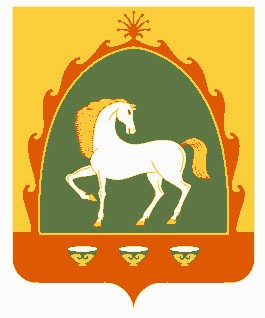 РЕСПУБЛИКА БАШКОРТОСТАНСОВЕТГОРОДСКОГО ПОСЕЛЕНИЯГОРОД БАЙМАКМУНИЦИПАЛЬНОГО РАЙОНАБАЙМАКСКИЙ РАЙОН453630, РБ, г. Баймак, улица М.Горького, 26Тел/факс 3-50-60БАШ?ОРТОСТАН  РЕСПУБЛИКА№ЫБАЙМА?  РАЙОНЫМУНИЦИПАЛЬ РАЙОНЫНЫ*БАЙМАК ?АЛА№Ы?АЛА БИЛ»М»№ЕСОВЕТЫ453630, БР, Байма7 7ала3ы, М.Горький урамы, 26тел.:/факс 3-50-60РЕСПУБЛИКА БАШКОРТОСТАНСОВЕТГОРОДСКОГО ПОСЕЛЕНИЯГОРОД БАЙМАКМУНИЦИПАЛЬНОГО РАЙОНАБАЙМАКСКИЙ РАЙОН453630, РБ, г. Баймак, улица М.Горького, 26Тел/факс 3-50-60Приложение №1 к решениюСовета городского поселения город Баймак муниципального района Баймакский район Республики Башкортостанот  «  »        2021 года  №«О бюджете городского поселения город Баймак   муниципального района Баймакский район Республики Башкортостан на    2022    год     и на      плановый    период 2023- 2024 годов»Код бюджетной классификации Российской Федерации  Код бюджетной классификации Российской Федерации  Наименование главного адми-нистра-торадоходов бюджета  поселения Наименование 123791Администрация городского поселения город Баймак муниципального района Баймакский район Республики Башкортостан791 1 08 04020 01 0000 110Государственная пошлина за совершение нотариальных действий должностными лицами органов местного самоуправления, уполномоченными в соответствии с законодательными актами Российской Федерации на совершение нотариальных действий7911 08 07150 01 0000 110Государственная пошлина за выдачу разрешения на установку рекламной конструкции791 1 08 07175 01 0000 110Государственная пошлина за выдачу органом местного самоуправления поселения специального разрешения  на движение по автомобильным дорогам транспортных средств, осуществляющих перевозки опасных, тяжеловесных и (или) крупногабаритных грузов, зачисляемая в бюджеты поселений7911 11 03050 13 0000 120Проценты, полученные от предоставления бюджетных кредитов внутри страны за счет средств бюджетов городских поселений7911 11 05025 13 0000 120Доходы, получаемые в виде арендной платы, а также средства от продажи права на заключение договоров аренды за земли, находящиеся в собственности городских поселений (за исключением земельных участков муниципальных бюджетных и автономных учреждений)7911 11 05027 13 0000 120Доходы, получаемые в виде арендной платы за земельные участки, расположенные в полосе отвода автомобильных дорог общего пользования местного значения, находящихся в собственности городских поселений7911 11 05035 13 0000 120Доходы от сдачи в аренду имущества, находящегося в оперативном управлении органов управления городских поселений и созданных ими учреждений (за исключением имущества муниципальных бюджетных и автономных учреждений)7911 11 05075 13 0000 120Доходы от сдачи в аренду имущества, составляющего казну городских поселений (за исключением земельных участков)7911 11 05093 13 0000 120Доходы от предоставления на платной основе парковок (парковочных мест), расположенных на автомобильных дорогах общего пользования местного значения и местах внеуличной дорожной сети, относящихся к собственности городских поселений7911 11 05325 13 0000 120Плата по соглашениям об установлении сервитута, заключенным органами местного самоуправления городских поселений, государственными или муниципальными предприятиями либо государственными или муниципальными учреждениями в отношении земельных участков, находящихся в собственности городских поселений7911 11 07015 13 0000 120Доходы от перечисления части прибыли, остающейся после уплаты налогов и иных обязательных платежей муниципальных унитарных предприятий, созданных городскими поселениями7911 11 08050 13 0000 120Средства, получаемые от передачи имущества, находящегося в собственности городских поселений (за исключением имущества муниципальных бюджетных и автономных учреждений, а также имущества муниципальных унитарных предприятий, в том числе казенных), в залог, в доверительное управление7911 11 09015 13 0000 120Доходы от распоряжения правами на результаты интеллектуальной деятельности военного, специального и двойного назначения, находящимися в собственности городских  поселений7911 11 09025 13 0000 120Доходы от распоряжения правами на результаты научно-технической деятельности, находящимися в собственности городских поселений7911 11 09035 13 0000 120Доходы от эксплуатации и использования имущества автомобильных дорог, находящихся в собственности городских поселений7911 11 09045 13 0000 120Прочие поступления от использования имущества, находящегося в собственности городских поселений (за исключением имущества муниципальных бюджетных и автономных учреждений, а также имущества муниципальных унитарных предприятий, в том числе казенных)7911 12 04051 13 0000 120 Плата за использование лесов, расположенных на землях иных категорий, находящихся в собственности городских поселений, в части платы по договору купли-продажи лесных насаждений 7911 12 04052 13 0000 120 Плата за использование лесов, расположенных на землях иных категорий, находящихся в собственности городских поселений, в части арендной платы7911 13 01540 13 0000 130Плата за оказание услуг по присоединению объектов дорожного сервиса к автомобильным дорогам общего пользования местного значения, зачисляемая в бюджеты городских поселений7911 13 01995 13 0000 130Прочие доходы от оказания платных услуг (работ) получателями средств бюджетов городских поселений7911 13 02065 13 0000 130Доходы, поступающие в порядке возмещения расходов, понесенных в связи с эксплуатацией имущества городских поселений7911 13 02995 13 0000 130Прочие доходы от компенсации затрат бюджетов городских поселений7911 14 01050 13 0000 410Доходы от продажи квартир, находящихся в собственности городских поселений7911 14 02052 13 0000 410Доходы от реализации имущества, находящегося в оперативном управлении учреждений, находящихся в ведении органов управления городских поселений (за исключением имущества муниципальных бюджетных и автономных учреждений), в части реализации основных средств по указанному имуществу7911 14 02053 13 0000 410Доходы от реализации иного имущества, находящегося в собственности городских поселений (за исключением имущества муниципальных бюджетных и автономных учреждений, а также имущества муниципальных унитарных предприятий, в том числе казенных), в части реализации основных средств по указанному имуществу7911 14 02058 13 0000 4107911 14 03050 13 0000 410Средства от распоряжения и реализации конфискованного и иного имущества, обращенного в доходы городских поселений (в части реализации основных средств по указанному имуществу7911 14 03050 13 0000 440Средства от распоряжения и реализации конфискованного и иного имущества, обращенного в доходы городских поселений (в части реализации материальных запасов по указанному имуществу)7911 14 04050 13 0000 420Доходы от продажи нематериальных активов, находящихся в собственности городских поселений7911 14 06025 13 0000 430Доходы от продажи земельных участков, находящихся в собственности городских поселений (за исключением земельных участков муниципальных бюджетных и автономных учреждений)7911 14 06045 13 0000 430Доходы от продажи земельных участков, находящихся в собственности городских поселений, находящихся в пользовании бюджетных и автономных учреждений7911 14 06325 13 0000 430Плата за увеличение площади земельных участков, находящихся в частной собственности, в результате перераспределения таких земельных участков и земельных участков, находящихся в собственности городских поселений7911 15 02050 13 0000 140Платежи, взимаемые органами местного самоуправления (организациями) городских поселений за выполнение определенных функций7911 16 07090 13 0000 140Иные штрафы, неустойки, пени, уплаченные в соответствии с законом или договором в случае неисполнения или ненадлежащего исполнения обязательств перед муниципальным органом, (муниципальным казенным учреждением) городского поселения7911 16 10031 13 0000 140Возмещение ущерба при возникновении страховых случаев, когда выгодоприобретателями выступают получатели средств бюджета городского поселения 791116 10032 13 0000 140Прочее возмещение ущерба, причиненного муниципальному имуществу городского поселения (за исключением имущества, закрепленного за муниципальными бюджетными (автономными) учреждениями, унитарными предприятиями)7911 16 10061 13 0000140Платежи в целях возмещения убытков, причиненных уклонением от заключения с муниципальным органом городского поселения (муниципальным казенным учреждением) муниципального контракта, а также иные денежные средства, подлежащие зачислению в бюджет городского поселения за нарушение законодательства Российской Федерации о контрактной системе в сфере закупок товаров, работ, услуг для обеспечения государственных и муниципальных нужд (за исключением муниципального контракта, финансируемого за счет средств муниципального дорожного фонда)7911 16 10062 13 0000 140Платежи в целях возмещения убытков, причиненных уклонением от заключения с муниципальным органом городского поселения (муниципальным казенным учреждением) муниципального контракта, финансируемого за счет средств муниципального дорожного фонда, а также иные денежные средства, подлежащие зачислению в бюджет городского поселения за нарушение законодательства Российской Федерации о контрактной системе в сфере закупок товаров, работ, услуг для обеспечения государственных и муниципальных нужд7911 16 10081 13 0000 140Платежи в целях возмещения ущерба при расторжении муниципального контракта, заключенного с муниципальным органом городского поселения (муниципальным казенным учреждением), в связи с односторонним отказом исполнителя (подрядчика) от его исполнения (за исключением муниципального контракта, финансируемого за счет средств муниципального дорожного фонда)7911 16 10082 13 0000 140Платежи в целях возмещения ущерба при расторжении муниципального контракта, финансируемого за счет средств муниципального дорожного фонда городского поселения, в связи с односторонним отказом исполнителя (подрядчика) от его исполнения7911 16 10100 13 0000 140Денежные взыскания, налагаемые в возмещение ущерба, причиненного в результате незаконного или нецелевого использования бюджетных средств (в части бюджетов городских поселений)7911 16 11064 01 0000 140Платежи, уплачиваемые в целях возмещения вреда, причиняемого автомобильным дорогам местного значения транспортными средствами, осуществляющими перевозки тяжеловесных и (или) крупногабаритных грузов7911 17 01050 13 0000 180Невыясненные поступления, зачисляемые в бюджеты городских поселений7911 17 05050 13 0000 180Прочие неналоговые доходы бюджетов городских поселений7911 17 14030 13 0000 150Средства самообложения граждан, зачисляемые в бюджеты городских поселений791117 15030 13 0000 150Инициативные платежи, зачисляемые в бюджеты городских  поселений7911 18 02500 13  0000 150Поступления в бюджеты городских поселений (перечисления из бюджетов городских поселений) по урегулированию расчетов между бюджетами бюджетной системы Российской Федерации по распределенным доходам7911 18 01520 13  0000 150Перечисления из бюджетов городских поселений по решениям о взыскании средств, предоставленных из иных бюджетов бюджетной системы Российской Федерации7912 00 00000 00 0000 000Безвозмездные поступления <1>Иные доходы бюджета городского поселения город Баймак муниципального района Баймакский район Республики Башкортостан, администрирование которых может осуществляться главными администраторами доходов бюджета городского поселения город Баймак муниципального района Баймакский район Республики Башкортостан в пределах их компетенции1 11 03050 13 0000 120Проценты, полученные от предоставления бюджетных кредитов внутри страны за счет средств бюджетов городских поселений1 11 09015 13 0000 120Доходы от распоряжения правами на результаты интеллектуальной деятельности военного, специального и двойного назначения, находящимися в собственности городских  поселений1 11 09025 13 0000 120Доходы от распоряжения правами на результаты научно-технической деятельности, находящимися в собственности городских поселений1 11 09035 13 0000 120Доходы от эксплуатации и использования имущества автомобильных дорог, находящихся в собственности городских поселений1 11 09045 13 0000 120Прочие поступления от использования имущества, находящегося в собственности городских поселений (за исключением имущества муниципальных бюджетных и автономных учреждений, а также имущества муниципальных унитарных предприятий, в том числе казенных)1 12 04051 13 0000 120 Плата за использование лесов, расположенных на землях иных категорий, находящихся в собственности городских поселений, в части платы по договору купли-продажи лесных насаждений 1 12 04052 13 0000 120 Плата за использование лесов, расположенных на землях иных категорий, находящихся в собственности городских поселений, в части арендной платы1 13 01540 13 0000 130Плата за оказание услуг по присоединению объектов дорожного сервиса к автомобильным дорогам общего пользования местного значения, зачисляемая в бюджеты городских поселений1 13 01995 13 0000 130Прочие доходы от оказания платных услуг (работ) получателями средств бюджетов городских поселений1 13 02065 13 0000 130Доходы, поступающие в порядке возмещения расходов, понесенных в связи с эксплуатацией имущества сельских поселений1 13 02995 13 0000 130Прочие доходы от компенсации затрат бюджетов городских поселений1 14 01050 13 0000 410Доходы от продажи квартир, находящихся в собственности городских поселений1 14 03050 13 0000 440Средства от распоряжения и реализации конфискованного и иного имущества, обращенного в доходы городских поселений (в части реализации материальных запасов по указанному имуществу)1 14 04050 13 0000 420Доходы от продажи нематериальных активов, находящихся в собственности городских поселений1 15 02050 13 0000 140Платежи, взимаемые органами местного самоуправления (организациями) городских поселений за выполнение определенных функций1 16 07090 13 0000 140Иные штрафы, неустойки, пени, уплаченные в соответствии с законом или договором в случае неисполнения или ненадлежащего исполнения обязательств перед муниципальным органом, (муниципальным казенным учреждением) городского поселения1 16 10031 13 0000 140Возмещение ущерба при возникновении страховых случаев, когда выгодоприобретателями выступают получатели средств бюджета городского поселения 1 16 10081 13 0000 140Платежи в целях возмещения ущерба при расторжении муниципального контракта, заключенного с муниципальным органом городского поселения (муниципальным казенным учреждением), в связи с односторонним отказом исполнителя (подрядчика) от его исполнения (за исключением муниципального контракта, финансируемого за счет средств муниципального дорожного фонда)1 16 10082 13 0000 140Платежи в целях возмещения ущерба при расторжении муниципального контракта, финансируемого за счет средств муниципального дорожного фонда городского поселения, в связи с односторонним отказом исполнителя (подрядчика) от его исполнения1 17 01050 13 0000 180Невыясненные поступления, зачисляемые в бюджеты городских поселений1 17 05050 13 0000 180Прочие неналоговые доходы бюджетов городских поселений2 00 00000 00 0000 000Безвозмездные поступления <1>, <2>Приложение №2 к решениюСовета городского поселения город Баймак муниципального района Баймакский район Республики Башкортостанот  «  »     2021 года  № «О бюджете городского поселения город Баймак   муниципального района Баймакский район Республики Башкортостан на    2022    год     и на      плановый    период 2023- 2024 годов»Код бюджетной классификации Российской ФедерацииКод бюджетной классификации Российской ФедерацииНаименование главного администратора источников финансирования дефицита бюджета поселенияАдми-нистра-тораисточников финансирования дефицита  бюджета поселенияНаименование главного администратора источников финансирования дефицита бюджета поселения791Администрация городского поселения город Баймак муниципального района Баймакский район  Республики Башкортостан79101 05 02 01 13 0000 510Увеличение прочих остатков денежных средств бюджета городского поселения79101 05 02 01 13 0000 610Уменьшение прочих остатков денежных средств бюджета городского поселенияПриложение №3 к решениюСовета городского поселения город Баймак муниципального района Баймакский район Республики Башкортостанот  « »      2021 года  № «О бюджете городского поселения город Баймак   муниципального района Баймакский район Республики Башкортостан на    2022    год     и на      плановый    период 2023 - 2024 годов»Поступления доходов в бюджет городского поселения город Баймак муниципального районаБаймакский район Республики Башкортостан на 2022 год(в рублях)Поступления доходов в бюджет городского поселения город Баймак муниципального районаБаймакский район Республики Башкортостан на 2022 год(в рублях)Поступления доходов в бюджет городского поселения город Баймак муниципального районаБаймакский район Республики Башкортостан на 2022 год(в рублях)Наименование кода группы, подгруппы, статьи, подстатьи, элемента, подвида доходов, классификации операций сектора государственного управления, относящихся к доходам бюджетовКод бюджетной классификации Российской ФедерацииСуммаВсего 44 647 700,00НАЛОГОВЫЕ И НЕНАЛОГОВЫЕ ДОХОДЫ1000000000   0000  00044 647 700,00НАЛОГИ НА ПРИБЫЛЬ, ДОХОДЫ1010000000   0000  00018 051 000,00Налог на доходы физических лиц1010200001   0000  11018 051 000,00Налог на доходы физических лиц с доходов, источником которых является налоговый агент, за исключением доходов, в отношении которых исчисление и уплата налога осуществляются в соответствии со статьями 227, 227.1 и 228 Налогового кодекса Российской Федерации1010201001   0000  11017 866 200,00Налог на доходы физических лиц с доходов, полученных от осуществления деятельности физическими лицами, зарегистрированными в качестве индивидуальных предпринимателей, нотариусов, занимающихся частной практикой, адвокатов, учредивших адвокатские кабинеты, и других лиц, занимающихся частной практикой в соответствии со статьей 227 Налогового кодекса Российской Федерации1010202001   0000  11061 600,00Налог на доходы физических лиц с доходов, полученных физическими лицами в соответствии со статьей 228 Налогового кодекса Российской Федерации1010203001   0000  11082 100,00Налог на доходы физических лиц в виде фиксированных авансовых платежей с доходов, полученных физическими лицами, являющимися иностранными гражданами, осуществляющими трудовую деятельность по найму у физических лиц на основании патента в соответствии со статьей 227.1 Налогового кодекса Российской Федерации1010204001   0000  11041 100,00НАЛОГИ НА ТОВАРЫ (РАБОТЫУСЛУГИ), РЕАЛИЗУЕМЫЕ НА ТЕРРИТОРИИ РОССИЙСКОЙ ФЕДЕРАЦИИ1030000000   0000  0005 715 600,00Акцизы  по подакцизным товарам (продукции), производимым на территории Российской Федерации1030200000   0000  1105 715 600,00Доходы от уплаты акцизов на дизельное топливо, подлежащие распределению между бюджетами Российской федерации и местными бюджетами с учетом установленных дифференцированных нормативов отчислений в местные бюджеты 1030223001   0000  0002 862 110,00Доходы от уплаты акцизов на моторные масла для дизельных и  (или) карбюраторных (инжекторных) двигателей, подлежащие распределению между бюджетами Российской федерации и местными бюджетами с учетом установленных дифференцированных нормативов отчислений в местные бюджеты 1030224001   0000  00013 700,00Доходы от уплаты акцизов на автомобильный бензин, подлежащие распределению между бюджетами Российской федерации и местными бюджетами с учетом установленных дифференцированных нормативов отчислений в местные бюджеты 1030225001   0000  0002 839 790,00НАЛОГИ НА СОВОКУПНЫЙ ДОХОД1050000000   0000  000787 500,00Единый сельскохозяйственный налог1050301001   0000  110787 500,00НАЛОГ НА ИМУЩЕСТВО1060000000   0000  11015 975 000,00Налог на имущество физических лиц1060100000   0000  1104 467 000,00Налог на имущество физических лиц, взимаемый по ставкам, применяемых к объектам налогообложения, расположенных в границах городских  поселений1060103013   0000  1104 467 000,00Земельный налог1060600000   0000  11011 508 000,00Земельный налог с организаций, обладающих земельным участком, расположенным в границах городских поселений (сумма платежа (перерасчеты, недоимка и задолженность по соответствующему платежу, в том числе по отмененному)1060603313   0000  1104 449 000,00Земельный налог с физических лиц, обладающих земельным участком, расположенным в границах городских поселений (сумма платежа (перерасчеты, недоимка и задолженность по соответствующему платежу, в том числе по отмененному)1060604313   0000  1107 059 000,00ДОХОДЫ ОТ ИСПОЛЬЗОВАНИЯ ИМУЩЕСТВА, НАХОДЯЩЕГОСЯ В ГОСУДАРСТВЕННОЙ И МУНИЦИПАЛЬНОЙ СОБСТВЕННОСТИ1110000000   0000  0002 746 000,00Доходы, получаемые в виде арендной либо иной платы за передачу в возмездное пользование государственного и муниципального имущества (за исключением имущества бюджетных и автономных учреждений, а также имущества государственных и муниципальных унитарных предприятий, в том числе казенных)1110500000   0000  1202 100 000,00Доходы, получаемые в виде арендной платы за земельные участки, государственная собственность на которые не разграничена, а также средства от продажи права на заключение договоров аренды указанных земельных участков1110501000   0000  1202 100 000,00Доходы, получаемые в виде арендной платы за земельные участки, государственная собственность на которые не разграничена и которые расположены в границах городских поселений, а также средства от продажи права на заключение договоров аренды указанных земельных участков1110501313   0000  12027 600,00Доходы от сдачи а аренду имущества находящегося в оперативном управлении органов управления поселений и созданных ими учреждений (за исключением имущества муниципальных бюджетных и автономных учреждений).1110503513   0000  120646 000,00ДОХОДЫ ОТ ПРОДАЖИ МАТЕРИАЛЬНЫХ И НЕМАТЕРИАЛЬНЫХ АКТИВОВ1140000000   0000  0001 300 000,00Доходы от продажи земельных участков, находящихся в государственной  и муниципальной собственности (за исключением земельных участков бюджетных и автономных учреждений)1140600000   0000 4301 000 000,00Доходы от продажи земельных участков, государственная собственность на которые не разграничена1140601000   0000  4301 000 000,00Доходы от продажи земельных  участков, государственная собственность на которые не разграничена и которые расположены в границах городских поселений1140601313   0000  4301 000 000,00Доходы от реализации имущества, находящегося в государственной и муниципальной собственности (за исключением движимого имущества бюджетных и автономных учреждений, а также имущества государственных и муниципальных унитарных предприятий, в том числе казенных)1140200000   0000  410300 000,00Доходы от реализации имущества, находящегося в собственности городских поселений (за исключением движимого имущества муниципальных бюджетных и автономных учреждений, а также имущества муниципальных унитарных предприятий, в том числе казенных), в части реализации основных средств по указанному имуществу1140205013   0000  410300 000,00ШТРАФЫ, САНКЦИИ, ВОЗМЕЩЕНИЕ УЩЕРБА1160000000   0000  00045 000,00Денежные взыскания (штрафы), установленные законами субъектов Российской Федерации за несоблюдение муниципальных правовых актов1165100002   0000  140 45 000,00Денежные взыскания (штрафы), установленные законами субъектов Российской Федерации за несоблюдение муниципальных правовых актов, зачисляемые в бюджеты поселений1 165104002   0000  14045 000,00Приложение №4 к решениюСовета городского поселения город Баймак муниципального района Баймакский район Республики Башкортостанот  « »     2021 года  № «О бюджете городского поселения город Баймак   муниципального района Баймакский район Республики Башкортостан на    2022    год     и на      плановый    период 2023- 2024 годов»Поступления доходов в бюджет городского поселения город Баймак муниципального района Баймакский  район Республики Башкортостан на плановый период 2023 и 2024 годов(в рублях)(в рублях)Наименование кода группы, подгруппы, статьи, подстатьи, элемента, подвида доходов, классификации операций сектора государственного управления, относящихся к доходам бюджетовКод бюджетной классификации Российской Федерации2023 г.2024 г.Всего 47 779 600,0050 973 000,00НАЛОГОВЫЕ И НЕНАЛОГОВЫЕ ДОХОДЫ1000000000   0000  00047 779 600,0050 973 000,00НАЛОГИ НА ПРИБЫЛЬ, ДОХОДЫ1010000000   0000  00019 675 600,0021 446 400,00Налог на доходы физических лиц1010200001   0000  11019 675 600,0021 446 400,00Налог на доходы физических лиц с доходов, источником которых является налоговый агент, за исключением доходов, в отношении которых исчисление и уплата налога осуществляются в соответствии со статьями 227, 227.1 и 228 Налогового кодекса Российской Федерации1010201001   0000  11019 474 000,0021 244 800,00Налог на доходы физических лиц с доходов, полученных от осуществления деятельности физическими лицами, зарегистрированными в качестве индивидуальных предпринимателей, нотариусов, занимающихся частной практикой, адвокатов, учредивших адвокатские кабинеты, и других лиц, занимающихся частной практикой в соответствии со статьей 227 Налогового кодекса Российской Федерации1010202001   0000  11067 200,0067 200,00Налог на доходы физических лиц с доходов, полученных физическими лицами в соответствии со статьей 228 Налогового кодекса Российской Федерации1010203001   0000  11089 600,0089 600,00Налог на доходы физических лиц в виде фиксированных авансовых платежей с доходов, полученных физическими лицами, являющимися иностранными гражданами, осуществляющими трудовую деятельность по найму у физических лиц на основании патента в соответствии со статьей 227.1 Налогового кодекса Российской Федерации1010204001   0000  11044 800,0044 800,00НАЛОГИ НА ТОВАРЫ (РАБОТЫ УСЛУГИ),РЕАЛИЗУЕМЫЕ НА ТЕРРИТОРИИ РОССИЙСКОЙ ФЕДЕРАЦИИ1030000000   0000  0006 936 500,007 346 000,00Акцизы  по подакцизным товарам (продукции), производимым на территории Российской Федерации1030200000   0000  1106 936 500,007 346 000,00Доходы от уплаты акцизов на дизельное топливо, подлежащие распределению между бюджетами Российской федерации и местными бюджетами с учетом установленных дифференцированных нормативов отчислений в местные бюджеты 1030223001   0000  1102 821 160,002 821 160,00Доходы от уплаты акцизов на моторные масла для дизельных и  (или) карбюраторных (инжекторных) двигателей, подлежащие распределению между бюджетами Российской федерации и местными бюджетами с учетом установленных дифференцированных нормативов отчислений в местные бюджеты 1030224001   0000  11015 760,0015 760,00Доходы от уплаты акцизов на автомобильный бензин, подлежащие распределению между бюджетами Российской федерации и местными бюджетами с учетом установленных дифференцированных нормативов отчислений в местные бюджеты 1030225001   0000  1104 099 580,004 509 080,00НАЛОГИ НА СОВОКУПНЫЙ ДОХОД1050000000     0000  000873 000,00810 000,00Единый сельскохозяйственный налог1050301001     0000  110873 000,00810 000,00НАЛОГ НА ИМУЩЕСТВО1060000000     0000  11016 376 000,0017 427 000,00Налог на имущество физических лиц1060100000     0000  1104 840 000,005 863 000,00Налог на имущество физических лиц, взимаемый по ставкам, применяемых к объектам налогообложения, расположенных в границах городских  поселений10601030 13  0000  1104 840 000,005 863 000,00Земельный налог10606000 00   0000  11011 536 000,0011 564 000,00Земельный налог с организаций, обладающих земельным участком, расположенным в границах городских поселений (сумма платежа (перерасчеты, недоимка и задолженность по соответствующему платежу, в том числе по отмененному)10606033 13  0000  1104 370 000,004 292 000,00Земельный налог с физических лиц, обладающих земельным участком, расположенным в границах городских поселений (сумма платежа (перерасчеты, недоимка и задолженность по соответствующему платежу, в том числе по отмененному)10606043 13  0000  1107 166 000,007 272 000,00ДОХОДЫ ОТ ИСПОЛЬОВАНИЯ ИМУЩЕСТВА, НАХОДЯЩЕГОСЯ В ГОСУДАРСТВЕННОЙ И МУНИЦИПАЛЬНОЙ СОБСТВЕН-НОСТИ11100000 00   0000  0002 773 600,002 773 600,00Доходы, получаемые в виде арендной либо иной платы за передачу в возмездное пользование государственного и муниципального имущества (за исключением имущества бюджетных и автономных учреждений, а также имущества государственных и муниципальных унитарных предприятий, в том числе казенных)111 05000 00   0000  1202 100 000,002 100 000,00Доходы, получаемые в виде арендной платы за земельные участки, государственная собственность на которые не разграничена, а также средства от продажи права на заключение договоров аренды указанных земельных участков111 05010 00  0000  1202 100 000,002 100 000,00Доходы, получаемые в виде арендной платы за земельные участки, государственная собственность на которые не разграничена и которые расположены в границах городских  поселений, а также средства от продажи права на заключение договоров аренды указанных земельных участков111 05013 13  0000   12027 600,0027 600,00Доходы от сдачи а аренду имущества находящегося в оперативном управлении органов управления поселений и созданных ими учреждений (за исключением имущества муниципальных бюджетных и автономных учреждений)1110503513  0000  120646 000,00646 000,00ДОХОДЫ ОТ ПРОДАЖИ МАТЕРИАЛЬНЫХ И НЕМАТЕРИАЛЬНЫХ АКТИВОВ114 00000 00   0000 0001 100 000,001 125 000,00Доходы от продажи земельных участков, находящихся в государственной  и муниципальной собственности (за исключением земельных участков бюджетных и автономных учреждений)114 06000 00   0000 430930 000,00955 000,00Доходы от продажи земельных участков, государственная собственность на которые не разграничена114 06010 00  0000 430930 000,00955 000,00Доходы от продажи земельных  участков, государственная собственность на которые не разграничена и которые расположены в границах городских  поселений114 06013 13  0000 430930 000,00955 000,00Доходы от реализации имущества, находящегося в государственной и муниципальной собственности (за исключением движимого имущества бюджетных и автономных учреждений, а также имущества государственных и муниципальных унитарных предприятий, в том числе казенных)1140200000     0000 410170 000,00170 000,00Доходы от реализации имущества, находящегося в собственности городских поселений (за исключением движимого имущества муниципальных бюджетных и автономных учреждений, а также имущества муниципальных унитарных предприятий, в том числе казенных), в части реализации основных средств по указанному имуществу1140205013     0000 410170 000,00170 000,00ШТРАФЫ,САНКЦИИ,ВОЗМЕЩЕНИЕ УЩЕРБА116 00000 00  0000  00044 900,0045 000,00Денежные взыскания (штрафы), установленные законами субъектов Российской Федерации за несоблюдение муниципальных правовых актов1165100002     0000140 44 900,0045 000,00Денежные взыскания (штрафы), установленные законами субъектов Российской Федерации за несоблюдение муниципальных правовых актов, зачисляемые в бюджеты поселений1 165104002    0000 14044 900,0045 000,00Приложение № 5 к решениюСовета городского поселения город Баймак муниципального района Баймакский район Республики Башкортостанот  « »          2021 года  № «О бюджете городского поселения город Баймак   муниципального района Баймакский район Республики Башкортостан на    2022    год     и на      плановый    период 2023- 2024 годов»НаименованиеРзПрЦсрВрСуммаВСЕГО 44 647 700,00Общегосударственные расходы 01009 042 700,00Функционирование законодательных (представительных)  органов государственной власти и представительных органов муниципальных образований0103681 000,00Непрограммные расходы01039900000000681 000,00Центральный аппарат01039900002040681 000,00Расходы на выплаты персоналу в целях обеспечения выполнения функций муниципальными органами, казенными учреждениями, органами управления государственными внебюджетными фондами01039900002040100671 000,00Закупка товаров, работ и услуг для муниципальных нужд0103990000204020010 000,00Функционирование Правительства Российской Федерации, высших исполнительных органов государственной власти субъектов Российской Федерации, местных администраций01048 361 700,00Непрограммные  расходы010499000000008 361 700,00Центральный аппарат010499000020407 189 900,00Расходы на выплаты персоналу в целях обеспечения выполнения функций муниципальными органами, казенными учреждениями, органами управления государственными внебюджетными фондами010499000020401003 754 000,00Закупка товаров, работ и услуг для муниципальных нужд010499000020402003 360 900,00Иные бюджетные ассигнования0104990000204080075 000,00Глава местной администрации (исполнительно-распорядительного органа муниципального образования)0104 99000020801 171 800,00Расходы на выплату персоналу в целях обеспечения выполнения функций государственными(муниципальными) органами, казенными учреждениями, органами управления государственными внебюджетными фондами0104 99000020801001 171 800,00Резервный фонд Правительства Республики Башкортостан011110 000,00Программные  расходы0111990000000010 000,00Резервные фонды местных администраций0111990000750010 000,00Иные бюджетные ассигнования0111990000750080010 000,00НАЦИОНАЛЬНАЯ ЭКОНОМИКА 04001 550 000,00Транспорт0408450 000,00Программные расходы04081400000000450 000,00Отдельные мероприятия в области транспорта04081400063020450 000,00Иные бюджетные ассигнования04081400063020800450 000,00Дорожное хозяйство (дорожные фонды)04091 100 000,00Непрограммные  расходы040914000000001 100 000,00Дорожное хозяйство0409140000315001 100 000,00Закупка товаров, работ и услуг для государственных (муниципальных) нужд040914000031502001 100 000,00ЖИЛИЩНО-КОММУНАЛЬНОЕ ХОЗЯЙСТВО050029 391 400,00Жилищное хозяйство050114000000001 300 000,00Программные  расходы050114000000003531 300 000,00Мероприятия в области жилищного хозяйства050114000035301 300 000,00Закупка товаров, работ и услуг для государственных (муниципальных) нужд050114000035002001 300 000,00Коммунальное хозяйство05021 800 000,00Программные расходы050214000000001 800 000,00Поддержка коммунального хозяйства050214000035601 800 000,00Закупка товаров, работ и услуг для муниципальных нужд050214000035602001 800 000,00Благоустройство050326 221 400,00Программные расходы0503140000000026 221 400,00Прочие мероприятия по благоустройству городских округов и поселений0503140000605026 221 400,00Закупка товаров, работ и услуг для муниципальных нужд0503140000605020012 037 900,00Предоставление субсидий бюджетным, автономным, учреждениям и иным некоммерческим учреждениям0503140000605060013 883 500,00Иные бюджетные ассигнования05031400006050800300 000,00ОХРАНА ОКРУЖАЮЩЕЙ СРЕДЫ0600153 600,00Программные расходы06051400000000153 600,00Другие вопросы в области охраны окружающей среды06051400041200153 600,00Закупка товаров, работ и услуг для муниципальных нужд06051400041200200153 600,00КУЛЬТУРА, КИНЕМАТОГРАФИЯ, СРЕДСТВА МАССОВОЙ ИНФОРМАЦИИ 08004 500 000,00Культура 08012 600 000,00Муниципальная программа «Развитие МБУК И и «БИКМ» ГП г.Баймак МР Баймакский район РБ на 2019 год и плановый период 2020 и 2021 годы»080114000000002 600 000,00Музеи и постоянные выставки0801 140004419 02 600 000,00Предоставление субсидий государственным(муниципальным) бюджетным, автономным учреждениям и иным некоммерческим организациям.080114000441906002 600 000,00Кинотеатр «Ирандык08021 370 000,00Муниципальная программа «Развитие кинотеата «Ирандык» ГП г.Баймак МР Баймакский район РБ на 2019 год и плановый период 2020 и 2021 годы»080214000000001 370 000,00Предоставление субсидий государственным(муниципальным) бюджетным, автономным учреждениям и иным некоммерческим организациям.080214000441001 370 000,00Мероприятия в области культуры и кинематографии0804600 00,00Мероприятия в области культуры и кинематографии08041400000000600 000,00Мероприятия в области культуры и кинематографии08041400045870200600 000,00Приложение № 6 к решениюСовета городского поселения город Баймак муниципального района Баймакский район Республики Башкортостанот  « »              2021 года  № «О бюджете городского поселения город Баймак   муниципального района Баймакский район Республики Башкортостан на    2022    год     и на      плановый    период 2023- 2024 годов»НаименованиеРзПрЦсрВрСуммаНаименованиеРзПрЦсрВр2023 г.2024 г.ВСЕГО 47 779 600,0050 973 000,00Общегосударственные расходы 01007 839 300,007 839 300,00Функционирование законодательных (представительных) органов государственной власти и представительных органов муниципальных образований0103681 000,00681 000,00Непрограммные расходы01039900000000681 000,00681 000,00Центральный аппарат01039900002040681 000,00681 000,00Расходы на выплаты персоналу в целях обеспечения выполнения функций муниципальными органами, казенными учреждениями, органами управления государственными внебюджетными фондами01039900002040100671 000,00671 000,00Закупка товаров, работ и услуг для муниципальных нужд0103990000204020010 000,0010 000,00Функционирование Правительства Российской Федерации, высших исполнительных органов государственной власти субъектов Российской Федерации, местных администраций01047 158 300,007 158 300,00Непрограммные  расходы010499000000007 158 300,007 158 300,00Центральный аппарат010499000020405 986 500,005 986 500,00Расходы на выплаты персоналу в целях обеспечения выполнения функций муниципальными органами, казенными учреждениями, органами управления государственными внебюджетными фондами010499000020401003 754 000,003 754 000,00Закупка товаров, работ и услуг для муниципальных нужд010499000020402002 157 500,002 157 500,00Иные бюджетные ассигнования0104990000204080075 000,0075 000,00Глава местной администрации (исполнительно-распорядительного органа муниципального образования)010499000020801 171 800,001 171 800,00Расходы на выплату персоналу в целях обеспечения выполнения функций государственными (муниципальными) органами, казенными учреждениями, органами управления государственными внебюджетными фондами010499000020801001 171 800,001 171 800,00Резервный фонд Правительства Республики Башкортостан011110 000,0010 000,00Непрограммные расходы0111990000000010 000,0010 000,00Резервные фонды местных администраций0111990000750010 000,0010 000,00Иные бюджетные ассигнования0111990000750080010 000,0010 000,00НАЦИОНАЛЬНАЯ ЭКОНОМИКА 04001 650 000,001 650 000,00Транспорт0408450 000,00450 000,00Программные расходы04081400000000450 000,00450 000,00Отдельные мероприятия в области транспорта04081400063020450 000,00450 000,00Иные бюджетные ассигнования04081400063020800450 000,00450 000,00Дорожное хозяйство (дорожные фонды)04091 200 000,001 200 000,00Программные  расходы040914000000001 200 000,001 200 000,00Дорожное хозяйство040914000031501 200 000,001 200 000,00Закупка товаров, работ и услуг для государственных (муниципальных) нужд040914000031502001 200 000,001 200 000,00ЖИЛИЩНО-КОММУНАЛЬНОЕ ХОЗЯЙСТВО050031 075 300,0031 168 600,00Жилищное хозяйство05011 300 000,001 300 000,00Программные  расходы050114000000001 300 000,001 300 000,00Мероприятия в области жилищного хозяйства050114000035301 300 000,001 300 000,00Закупка товаров, работ и услуг для государственных (муниципальных) нужд050114000035302001 300 000,001 300 000,00Коммунальное хозяйство05021 800 000,001 800 000,00Программные расходы050214000000001 800 000,001 800 000,00Поддержка коммунального хозяйства050214000035601 800 000,001 800 000,00Закупка товаров, работ и услуг для муниципальных нужд050214000035602001 800 000,001 800 000,00Благоустройство050327 965 300,0031 158 600,00Программные расходы0503140000000027 965 300,0031 158 600,00Прочие мероприятия по благоустройству городских округов и поселений0503140000605027 965 300,0031 158 600,00Закупка товаров, работ и услуг для муниципальных нужд0503140000605020013 781 800,0016 975 100,00Предоставление субсидий бюджетным, автономным, учреждениям и иным некоммерческим учреждениям0503140000605060013 883 500,0013 883 500,00Иные бюджетные ассигнования05031400006050800300 000,00300 000,00ОХРАНА ОКРУЖАЮЩЕЙ СРЕДЫ0600153 600,00153 600,00Программные расходы06051400000000153 600,00153 600,00Другие вопросы в области охраны окружающей среды06051400041200153 600,00153 600,00Закупка товаров, работ и услуг для муниципальных нужд06051400041200200153 600,00153 600,00КУЛЬТУРА, КИНЕМАТОГРАФИЯ, СРЕДСТВА МАССОВОЙ ИНФОРМАЦИИ 08004 500 000,004 500 000,00Культура 08012 600 000,002 600 000,00Муниципальная программа «Развитие МБУК И и «БИКМ» ГП г.Баймак МР Баймакский район РБ на 2019 год и плановый период 2020 и 2021 годы»080114000000002 600 000,002 600 000,00Музеи и постоянные выставки080114000441902 600 000,002 600 000,00Предоставление субсидий государственным (муниципальным) бюджетным, автономным учреждениям и иным некоммерческим организациям.080114000441906002 600 000,002 600 000,00Кинотеатр «Ирандык080214000000001 300 000,001 300 000,00Муниципальная программа «Развитие кинотеатра «Ирандык» ГП г.Баймак МР Баймакский район РБ на 2019 год и плановый период 2020 и 2021 годы»080214000441001 300 000,001 300 000,00Предоставление субсидий государственным(муниципальным) бюджетным, автономным учреждениям и иным некоммерческим организациям.14000441006001 300 000,001 300 000,00Мероприятия в области культуры и кинематографии08041400000000600 000,00600 000,00Мероприятия в области культуры и кинематографии08041400045870600 000,00600 000,00Мероприятия в области культуры и кинематографии08041400045870200600 000,00600 000,00УСЛОВНО УТВЕРЖДЕННЫЕ РАСХОДЫ999999990009992 561 400,002 561 500,00Приложение № 7 к решениюСовета городского поселения город Баймак муниципального района Баймакский район Республики Башкортостанот  «   »         2021 года  № «О бюджете городского поселения город Баймак   муниципального района Баймакский район Республики Башкортостан на    2022   год     и на      плановый    период 2023- 2024 годов»НаименованиеЦсрВрСуммаВСЕГО 44 647 700,00Программные расходы140000000035 605 000,00Отдельные мероприятия в области транспорта1400063020450 000,00Иные бюджетные ассигнования1400063020800450 000,00Дорожное хозяйство1400003150450 000,00Закупка товаров, работ и услуг для  государственных (муниципальных)нужд1400003150200450 000,00Мероприятия в области жилищного хозяйства14000035301 100 000,00Закупка товаров работ и услуг для государственных (муниципальных) нужд14000035302001 100 000,00Поддержка коммунального хозяйства14000035601 800 000,00Закупка товаров, работ и услуг для государственных (муниципальных) нужд14000035602001 800 000,00Прочие мероприятия по благоустройству городских округов и поселений140000605026 221 400,00Закупка товаров, работ и услуг для государственных (муниципальных) нужд140000605020012 037 900,00Предоставление субсидий государственным (муниципальным) бюджетным, автономным учреждениям и иным коммерческим организациям140000605060013 883 500,00Иные бюджетные ассигнования1400006050800300 000,00Охрана окружающей среды1400041200153 600,00Закупка товаров, работ и услуг для муниципальных нужд1400041200200153 600,00Музеи и постоянные выставки14000441902 600 000,00Предоставление субсидий государственным (муниципальным) бюджетным, автономным учреждениям и иным коммерческим организациям14000441906002 600 000,00Муниципальная программа «Развитие кинотеатра «Ирандык» ГП г.Баймак МР Баймакский район РБ на 2019 год и плановый период 2020 и 2021 годы»14000000001 370 000,00Предоставление субсидий государственным(муниципальным) бюджетным, автономным учреждениям и иным некоммерческим организациям.14000441006001 370 000,00Мероприятия в области культуры и кинематографии1400045870200600 000,00Непрограмные расходы99000000009 042 700,00Центральный аппарат9900002040681 000,00Расходы на выплаты персоналу в целях обеспечения выполнения функций муниципальными органами, Казенными учреждениями, органами управления государственными внебюджетными фондами990002040100671 000,00Закупка товаров, работ и услуг для муниципальных нужд990000204020010 000,00Центральный аппарат99000020407 189 900,00Расходы на выплаты персоналу в целях обеспечения выполнения функций муниципальными органами, Казенными учреждениями, органами управления государственными внебюджетными фондами99000020401003 754 000,00Закупка товаров, работ и услуг для муниципальных нужд99000020402003 360 900,00Иные бюджетные ассигнования990000204080075 000,00Глава местной администрации (исполнительно-распорядительного органа муниципального образования)99000020801 171 800,00Расходы на выплаты персоналу в целях обеспечения выполнения функций муниципальными органами, Казенными учреждениями, органами управления государственными внебюджетными фондами99000020801001 171 800,00Резервные фонды местных администраций990000750010 000,00Иные бюджетные ассигнования990000750080010 000,00Приложение № 8 к решениюСовета городского поселения город Баймак муниципального района Баймакский район Республики Башкортостанот  « »             2021 года  № «О бюджете городского поселения город Баймак   муниципального района Баймакский район Республики Башкортостан на    2022    год     и на      плановый    период 2023- 2024 годов»НаименованиеЦсрВрСуммаСуммаНаименованиеЦсрВр2023 г2024 гВСЕГО 47 779 600,0050 973 000,00Программные расходы140000000039 940 400,0043 133 700,00Дорожное хозяйство14000000001 200 000,001 200 000,00Закупка товаров работ и услуг для государственных (муниципальных)нужд14000031502001 200 000,001 200 000,00Отдельные мероприятия в области транспорта1400063020450 000,00450 000,00Иные бюджетные ассигнования1400063020800450 000,00450 000,00Мероприятия в области жилищного хозяйства14000035301 300 000,001 300 000,00Закупка товаров, работ и услуг для  государственных (муниципальных )нужд14000035302001 300 000,001 300 000,00Поддержка коммунального хозяйства14000035601 800 000,001 800 000,00Закупка товаров, работ и услуг для муниципальных нужд14000035602001 800 000,001 800 000,00Прочие мероприятия по благоустройству140000605027 965 300,0031 158 600,00Закупка товаров, работ и услуг для муниципальных нужд140000605020013 781 800,0016 975 100,00Предоставление субсидий государственным (муниципальным) бюджетным, автономным140000605060013 883 500,0013 883 500,00Иные бюджетные ассигнования1400006050800300 000,00300 000,00Охрана окружающей среды1400041200153 600,00153 600,00Закупка товаров, работ и услуг для муниципальных нужд1400041200200153 600,00153 600,00Музеи и постоянные выставки14000441902 600 000,002 600 000,00Предоставление субсидий государственным (муниципальным) бюджетным, автономнымИсх. № 886  от  21 сентября 2016 г.Руководителю  (заместителю руководителя)Межрайонной МФНС России №37 по Республике БашкортостанДубровскому А.В.Муниципальное бюджетное учреждение культуры и искусства «Баймакский историко-краеведческий музей» городского поселения г.Баймак муниципального района Баймакский район Республики Башкортостан просит Вас при принятии решения уменьшить штрафные санкции. Сумма налога уплачена в полном размере. Являясь бюджетной организацией, данная статья расходов не предусмотрена.Акт №2562 от 13.072016гИзвещение №1537 от 05.09.2016гм учреждениям и иным некоммерческим организациям14000441906002 600 000,002 600 000,00Муниципальная программа «Развитие кинотеата «Ирандык» ГП г.Баймак МР Баймакский район РБ на 2019 год и плановый период 2020 и 2021 годы»14000000001 300 000,001 300 000,00Предоставление субсидий государственным (муниципальным) бюджетным, автономным14000441006001 300 000,001 300 000,00Мероприятия в области культуры и кинематографии1400045870600 000,00600 000,00Непрограммные расходы99000000007 839 300,007 839 300,00Центральный аппарат9900002040681 000,00681 000,00Расходы на выплаты персоналу в целях обеспечения выполнения функций муниципальными органами ,казенными учреждениями, органами управления государственными внебюджетными фондами9900002040100671 000,00671 000,00Закупка товаров, работ и услуг для муниципальных нужд990000204020010 000,0010 000,00Центральный аппарат99000020405 986 500,005 986 500,00Расходы на выплату персоналу в целях обеспечения выполнения функций государственными (муниципальными) органами, казенными учреждениями, органами управления государственными внебюджетными фондами99000020401003 754 000,003 754 000,00Закупка товаров, работ и услуг для муниципальных нужд99000020402002 157 500,002 157 500,00Иные бюджетные ассигнования990000204080075 000,0075 000,00Глава местной администрации99000020801 171 800,001 171 800,00Расходы на выплату персоналу в целях обеспечения выполнения функций государственными (муниципальными) органами, казенными учреждениями, органами управления государственными внебюджетными фондами 99000020801001 171 800,001 171 800,00Резервные фонды местных администраций990000750010 000,0010 000,00Иные бюджетные ассигнования990000750080010 000,0010 000,00УСЛОВНО УТВЕРЖДЕННЫЕ РАСХОДЫ99990000009992 561 400,002 561 500,00Приложение № 9 к решениюСовета городского поселения город Баймак муниципального района Баймакский район Республики Башкортостанот  «»            2021 года  № «О бюджете городского поселения город Баймак   муниципального района Баймакский район Республики Башкортостан на    2022    год     и на      плановый    период 2023- 2024 годов»НаименованиеРзПрЦсрВрСуммаВСЕГО 79144 647 700,00Общегосударственные расходы 79101007 839 300,00Функционирование законодательных (представительных) органов государственной власти и представительных органов муниципальных образований7910103681 000,00Непрограммные расходы79101039900000000681 000,00Центральный аппарат79101039900002040681 000,00Расходы на выплаты персоналу в целях обеспечения выполнения функций муниципальными органами, казенными учреждениями, органами управления государственными внебюджетными фондами79101039900002040100671 000,00Закупка товаров работ и услуг для муниципальных нужд7910103990000204020010 000,00Функционирование Правительства Российской Федерации, высших исполнительных органов государственной власти субъектов Российской Федерации, местных администраций79101048 361 700,00Непрограммные  расходы791010499000000008 361 700,00Центральный аппарат791010499000020407 189 900,00Расходы на выплаты персоналу в целях обеспечения выполнения функций муниципальными органами, казенными учреждениями, органами управления государственными внебюджетными фондами791010499000020401003 754 000,00Закупка товаров, работ и услуг для муниципальных нужд791010499000020402003 360 900,00Иные бюджетные ассигнования7910104990000204080075 000,00Глава местной администрации (исполнительно-распорядительного органа муниципального образования)791010499000020801 171 800,00Расходы на выплату персоналу в целях обеспечения выполнения функций государственными (муниципальными) органами, казенными учреждениями, органами управления государственными внебюджетными фондами791010499000020801001 171 800,00Резервный фонд Правительства Республики Башкортостан791011110 000,00Непрограммные расходы7910111990000000010 000,00Резервные фонды местных администраций7910111990000750010 000,00Иные бюджетные ассигнования7910111990000750080010 000,00НАЦИОНАЛЬНАЯ ЭКОНОМИКА 79104001 550 000,00Транспорт7910408450 000,00Программные расходы79104081400000000450 000,00Отдельные мероприятия в области транспорта79104081400063020450 000,00Иные бюджетные ассигнования791040814000630200800450 000,00Дорожное хозяйство (дорожные фонды)79104091 100 000,00Программные  расходы791040914000000001 100 000,00Дорожное хозяйство791040914000031501 100 000,00Закупка товаров, работ и услуг для государственных (муниципальных) нужд791040914000031502001 100 000,00ЖИЛИЩНО-КОММУНАЛЬНОЕ ХОЗЯЙСТВО791050029 391 400,00Жилищное хозяйство79105011 300 000,00Программные  расходы791050114000000001 300 000,00Мероприятия в области жилищного хозяйства791050114000035301 300 000,00Закупка товаров, работ и услуг для государственных (муниципальных) нужд791050114000035302001 300 000,00Коммунальное хозяйство79105021 800 000,00Программные расходы791050214000000001 800 000,00Поддержка коммунального хозяйства791050214000035601 800 000,00Закупка товаров, работ и услуг для муниципальных нужд791050214000035602001 800 000,00Благоустройство791050326 221 400,00Прочие мероприятия по благоустройству городских округов и поселений7910503140000605026 221 400,00Закупка товаров, работ и услуг для муниципальных нужд7910503140000605020012 037 900,00Предоставление субсидий государственным (муниципальным) бюджетным, автономным учреждениям и иным некоммерческим организациям.7910503140000605060013 883 500,00Иные бюджетные ассигнования79105031400006050800300 000,00Охрана окружающей среды7910600153 600,00Программные расходы79106051400000000153 600,00Другие вопросы в области охраны окружающей среды79106051400041200153 600,00Закупка товаров, работ и услуг для муниципальных нужд79106051400041200200153 600,00КУЛЬТУРА, КИНЕМАТОГРАФИЯ, СРЕДСТВА МАССОВОЙ ИНФОРМАЦИИ 79108004 500 000,00Культура 79108012 600 000,00Муниципальная программа «Развитие МБУК И и «БИКМ» ГП г.Баймак МР Баймакский район РБ на 2019 год и плановый период 2020 и 2021 годы»791080114000000002 600 000,00Музеи и постоянные выставки791080114000441902 600 000,00Предоставление субсидий государственным (муниципальным) бюджетным, автономным учреждениям и иным некоммерческим организациям.791080114000441906002 600 000,00Кинотеатр «Ирандык»79108021 370 000,00Муниципальная программа «Развитие кинотеатра «Ирандык» ГП г.Баймак МР Баймакский район РБ на 2019 год и плановый период 2020 и 2021 годы»791080214000000001 370 000,00Предоставление субсидий государственным (муниципальным) бюджетным, автономным учреждениям и иным некоммерческим организациям.791080214000441006001 370 000,00Мероприятия в области культуры и кинематографии7910804600 000,00Мероприятия в области культуры и кинематографии79108041400000000600 000,00Мероприятия в области культуры и кинематографии79108041400045870200600 000,00Приложение № 10 к решениюСовета городского поселения город Баймак муниципального района Баймакский район Республики Башкортостанот  « »             2021года  № «О бюджете городского поселения город Баймак   муниципального района Баймакский район Республики Башкортостан на    2022    год     и на      плановый    период 2023- 2024 годов»НаименованиеРзПрЦсрВрСуммаСуммаНаименованиеРзПрЦсрВр2023 г.2024 г.ВСЕГО 79147 779 600,0050 973 000,00Общегосударственные расходы 79101007 839 300,007 839 300,00Функционирование законодательных (представительных) органов государственной власти и представительных органов муниципальных образований7910103681 000,00681 000,00Непрограммные расходы79101039900000000681 000,00681 000,00Центральный аппарат79101039900002040681 000,00681 000,00Расходы на выплаты персоналу в целях обеспечения выполнения функций муниципальными органами, казенными учреждениями, органами управления государственными внебюджетными фондами79101039900002040100671 000,00671 000,00Закупка товаров работ и услуг для муниципальных нужд7910103990000204020010 000,0010 000,00Функционирование Правительства Российской Федерации, высших исполнительных органов государственной власти субъектов Российской Федерации, местных администраций79101047 158 300,007 158 300,00Непрограммные  расходы791010499000000007 158 300,007 158 300,00Центральный аппарат791010499000020405 986 500,005 986 500,00Расходы на выплаты персоналу в целях обеспечения выполнения функций муниципальными органами, казенными учреждениями, органами управления государственными внебюджетными фондами791010499000020401003 754 000,003 754 000,00Закупка товаров, работ и услуг для муниципальных нужд791010499000020402002 157 500,002 157 500,00Иные бюджетные ассигнования7910104990000204080075 000,0075 000,00Глава местной администрации (исполнительно-распорядительного органа муниципального образования)791010499000020801 171 800,001 171 800,00Расходы на выплату персоналу в целях обеспечения выполнения функций государственными (муниципальными) органами, казенными учреждениями, органами управления государственными внебюджетными фондами791010499000020801001 171 800,001 171 800,00Резервный фонд Правительства Республики Башкортостан791011110 000,0010 000,00Непрограммные расходы7910111990000000010 000,0010 000,00Резервные фонды местных администраций7910111990000750010 000,0010 000,00Иные бюджетные ассигнования7910111990000750080010 000,0010 000,00НАЦИОНАЛЬНАЯ ЭКОНОМИКА 79104001 650 000,001 650 000,00Транспорт7910408450 000,00450 000,00Программные расходы79104081400000000450 000,00450 000,00Отдельные мероприятия в области транспорта79104081400063020450 000,00450 000,00Иные бюджетные ассигнования791040814000630200800450 000,00450 000,00Дорожное хозяйство (дорожные фонды)79104091 200 000,001 200 000,00Программные  расходы791040914000000001 200 000,001 200 000,00Дорожное хозяйство791040914000031501 200 000,001 200 000,00Закупка товаров, работ и услуг для государственных (муниципальных) нужд791040914000031502001 200 000,001 200 000,00ЖИЛИЩНО-КОММУНАЛЬНОЕ ХОЗЯЙСТВО791050031 075 300,0031 168 600,00Жилищное хозяйство79105011 300 000,001 300 000,00Программные  расходы791050114000000001 300 000,001 300 000,00Мероприятия в области жилищного хозяйства791050114000035301 300 000,001 300 000,00Закупка товаров, работ и услуг для государственных (муниципальных) нужд791050114000035302001 300 000,001 300 000,00Коммунальное хозяйство79105021 800 000,001 800 000,00Программные расходы791050214000000001 800 000,001 800 000,00Поддержка коммунального хозяйства791050214000035601 800 000,001 800 000,00Закупка товаров, работ и услуг для муниципальных нужд791050214000035602001 800 000,001 800 000,00Благоустройство791050327 965 300,0031 158 600,00Программные расходы7910503140000000027 965 300,0031 158 600,00Прочие мероприятия по благоустройству городских округов и поселений7910503140000605027 965 300,0031 158 600,00Закупка товаров, работ и услуг для муниципальных нужд7910503140000605020013 781 800,0016 975 100,00Предоставление субсидий государственным (муниципальным) бюджетным, автономным учреждениям и иным некоммерческим организациям.7910503140000605060013 883 500,0013 883 500,00Иные бюджетные ассигнования79105031400006050800300 000,00300 000,00Охрана окружающей среды7910600153 600,00153 600,00Программные расходы79106051400000000153 600,00153 600,00Другие вопросы в области охраны окружающей среды79106051400041200153 600,00153 600,00Закупка товаров, работ и услуг для муниципальных нужд79106051400041200200153 600,00153 600,00КУЛЬТУРА, КИНЕМАТОГРАФИЯ, СРЕДСТВА МАССОВОЙ ИНФОРМАЦИИ 79108004 500 000,004 500 000,00Культура 79108012 600 000,002 600 000,00Муниципальная программа «Развитие МБУК И и «БИКМ» ГП г.Баймак МР Баймакский район РБ на 2019 год и плановый период 2020 и 2021 годы»791080114000000002 600 000,002 600 000,00Музеи и постоянные выставки791080114000441902 600 000,002 600 000,00Предоставление субсидий государственным (муниципальным) бюджетным, автономным учреждениям и иным некоммерческим организациям.791080114000441906002 600 000,002 600 000,00Кинотеатр «Ирандык»79108021 300 000,001 300 000,00Муниципальная программа «Развитие кинотеатра «Ирандык» ГП г.Баймак МР Баймакский район РБ на 2019 год и плановый период 2020 и 2021 годы»791080214000000001 300 000,001 300 000,00Предоставление субсидий государственным (муниципальным) бюджетным, автономным учреждениям и иным некоммерческим организациям.791080214000441006001 300 000,001 300 000,00Мероприятия в области культуры и кинематографии7910804600 000,00600 000,00Мероприятия в области культуры и кинематографии79108041400000000600 000,00600 000,00Мероприятия в области культуры и кинематографии79108041400045870200600 000,00600 000,00УСЛОВНО УТВЕРЖДЕННЫЕ РАСХОДЫ791999999990009992 561 400,002 561 500,00